Nom antiqueNom modernePaysLatitude (°)Longitude (°)Pays-BasUitgeest-Groot DorregeestNetherlands52.535854.72348Flevum Velsen, West of AmsterdamNetherlands52.458874.66668Lugdunum Batavorum, Brittenburg, Callasubmerged offshore Katwijk, near the outlet of R Oude Rijn (R Old Rhine) which was the northern limit of the Roman empire and was navigable over a long distance, with many river portsNetherlands52.213484.39324Praetorium AgrippinaeValkenburg, MarktveldNetherlands52.179214.43302Matilo, on Corbulo canal between R Rhine and R MaasLeiden, RoomburgNetherlands52.149714.51841Forum Hadriani Park Arentsburgh, at VoorburgNetherlands52.059004.34862OckenburghNetherlands52.053784.20894NaaldwijkNetherlands51.985814.20518Flenio, FleniumVlaardingen?Netherlands51.912784.34517Helinio submerged offshore of OostvoorneNetherlands51.923304.06860“Oude Wereld” submerged offshore of GoereeNetherlands51.842843.93384Ganuentumsubmerged at 1.5 km NW of Colijnsplaat, votive inscription to Nehalennia goddessNetherlands51.617503.82380Romanorum portus“De Roompot” submerged offshore of Domburg on the Isle of WalcherenNetherlands51.604963.60477Rodanum? AardenburgNetherlands51.274213.44819FlandreMaldegem-VakeFlanders51.222983.42470WenduineFlanders51.301113.07920Bruges, Brugge, on R ReieFlanders51.214703.22140Aldenburgensis Roman fort on the sea side at OudenburgFlanders51.184083.00315FrancePort Itius, Port of the MorinsWissant?France West50.877701.65560Epatiacus, Epatiaci, Aepatiaci portusunlocalized North of BoulogneFrance West50.768721.59382Port Bononiensis, BononiaBoulogne, with ancient lighthouse La Tour d'Ordre or La Tour de Caligula (partly eroded away by the sea in 1644), Roman naval baseFrance West50.734101.59620Gesoriacum portus, Portu Gessoriacensi Anse de Brequerecque, Boulogne, on R LianeFrance West50.715271.61260Portus Paulo InfraLe PortelFrance West50.707831.56458EtaplesFrance West50.513931.63801Lintomagus BrimeuxFrance West50.446041.83675Waben, Conchil-le-TempleFrance West50.361701.65280Roman villa at Port-le-GrandFrance West50.143701.76260Roman villa at Er, Entre Deux Bois, near CambronFrance West50.118401.74570Roman villa at Lisiere du bois de Cise, near AultFrance West50.086201.42800Catuslovius, BrigaBois l'Abbe, near EuFrance West50.021601.46193Oppidum at Cité des Limes, near BracquemontFrance West49.941401.12184La Butte de Nolent, Sainte-Marguerite-sur-MerFrance West49.904200.94340CanouvilleFrance West49.807600.60080Oppidum at Camp du Canada, near FecampFrance West49.744000.40800Oppidum at Les Fosses de Benouville, near EtretatFrance West49.713850.21537CaracoticumHarfleur, on R LezardeFrance West49.502580.20923Oppidum at SandouvilleFrance West49.493590.30773Oppidum at St Nicolas de la Taille, TancarvilleFrance West49.494000.46800Port of Juliobona LillebonneFrance West49.517620.53683Loium Mont Calidu, at Caudebec en CauxFrance West49.527000.71300Fossé Saint-Philibert, at YainvilleFrance West49.441610.83479Oppidum at Camp du Catelier, at Saint Pierre de Varengeville, DuclairFrance West49.488260.90373RotomagusRouen, on R Seine, Opera metro station, and BA shipwreck on place de la PucelleFrance West49.439601.08920AizierFrance West49.430800.62490Oppidum at Saint Samson de la Roque, on R RisleFrance West49.438010.43139Blainville sur Orne, on R DanFrance WestMondevilleFrance West49.17696-0.31977Caen, on R OrneFrance West49.18404-0.36073Aregenua Vieux, South of CaenFrance West49.10664-0.42995Roman fortlet at Tombettes, at Saint Ursin, near BernieresFrance West49.30660-0.43800Oppidum at La Campagne, near BaslyFrance West49.26744-0.44554Tumulus at Colombiers, on R SeuleFrance West49.29680-0.49460Roman fortlet at Banville, on R SeuleFrance West49.30940-0.47510Port-en-Bessin-HuppainFrance West49.34000-0.76000Crociatonum, CrouciaconnumCarentanFrance West49.31113-1.23409Coriallum, Coriovallum CherbourgFrance West49.68294-1.59889Hague-Dick, Haguedic, long dike from north to south of the peninsulaFrance West49.67245-1.83896Riduna insulaIsle of Alderney, AurignyFrance West49.72095-2.17600Sarmia insulaIsle of GuerneseyFrance West49.45526-2.57488Lisia, Lesia insulaLa Plaiderie at St Peter Port, GuerneseyFrance West49.45880-2.52405Barsa insulaIsle of Sark?France West49.43142-2.35994Caesarea,  Andium insulaIsle of JerseyFrance West49.21816-2.13895Portbail France West49.31539-1.72776Abrincas, Ingena Avranches, on R SeeFrance West48.65964-1.41253Baguer Pican, near DolFrance West48.55000-1.70000Saint Meloir des Ondes France West48.64312-1.86192Oppidum at Pointe du MeingaFrance West48.70000-1.93520Reginca, Aletum Aleth near St MaloFrance West48.63581-2.02731Boissieres, near Taden, Dinan, on R RanceFrance West48.47529-2.00422Erquy France West48.63107-2.48190Le Legue, Saint BrieucFrance West48.54548-2.71149Lannion and Ploulec’h, on R LeguerFrance West48.73615-3.48579Oppidum at Le YaudetFrance West48.73078-3.53552Hogolo, near LocquirecFrance West48.67716-3.63751Portus Saliocanus, Staliocane in the bay of Morlaix, Locquenole?France West48.65423-3.87583Gorre-Bloue, PlouescatFrance West48.65427-4.16033Uxantis, Portus Uxentinus, Uxisama insulaCromlech of Pen-ar-Lan, on the Isle of Ouessant, UshantFrance West48.45844-5.04993Gesocribate, Osismis Brest, on R Penfeld, Avienus' Oestrymnis, Oestriminis in this area?France West48.37800-4.49500Landerneau, on R ElomFrance West48.45000-4.25000Oppidum at Lostmarc'h, CrozonFrance West48.21283-4.55722Combrit, at the isle of l'Aber, large fish processing factoryFrance West48.22840-4.43375Le Caon, near Telgruc, large fish processing factoryFrance West48.21580-4.37240Pentrez, near Saint Nic, large fish processing factoryFrance West48.19630-4.30690Goulit ar Guer, near Plomodiern, large fish processing factoryFrance West48.16840-4.29260Trefeutec, near Plonevez-Porzay, large fish processing factoryFrance West48.13300-4.27040Kervel, near Plonevez-Porzay, large fish processing factoryFrance West48.11790-4.28070Les Plomarc'h, large fish processing factoryFrance West48.09120-4.31280Le Ris, large fish processing factoryFrance West48.09180-4.29670Lanevry en Kerlaz, near Ploare, large fish processing factoryFrance West48.10385-4.28612Is, YsOppidum and Roman fort at île Tristan island, large fish processing factory at rue du Guet, DouarnenezFrance West48.10100-4.33700Oppidum at Castel Coz, near BeuzecFrance West48.08919-4.52005Roman fortlet at Le Castel, near LesvenFrance West48.06570-4.55600Neolithic settlement at Cap SizunFrance West48.07900-4.58600Oppidum at Pointe de CastelmeurFrance West48.06321-4.68892Sina, Sena insulaIsle of SeinFrance West48.03514-4.85389Roman fortlet at Penn An Enez, near Brigneoc'hFrance West48.00830-4.58870Audierne, on R Goyen, with several Roman fortlets and fish processingFrance West48.02860-4.53430Roman villa at Pont CroixFrance West48.03823-4.48974Civitas Aquilonia, Portus Vindana?Oppidum at Locmaria, at Quimper, with several Roman fortlets, and fish processing at Benodet and KerobistinFrance West47.98232-4.11666Roman villa at Le Questel, near ConcarneauFrance West47.90433-3.93037Oppidum at Kervedan, isle of GroixFrance West47.64010-3.50530Portus Vindana, OuidanaPort Louis near Lorient, on R BlavetFrance West47.71579-3.35562Blabia Oppidum at Hennebont? on R Blavet, fish processing at LanesterFrance West47.66833-3.21528Roman villa at Mane Vechen, near Plouhinec, fish processing at La Falaise, EtelFrance West47.79942-3.27614Vindelis, Vindilis insulaIsle of Belle-IleFrance West47.32273-3.18539Siata insulaIsle of HouatFrance West47.38844-2.96713Venetica, Arica insulaIsle of Hoedic?France West47.33639-2.87330LocmariaquerFrance West47.57128-2.94827Darioritum, Benetis Porte Saint Patern, Vannes, capital city of the VenetesFrance West47.62647-2.76225Ouidana LimenMoulin de PencastelFrance West47.55300-2.86700Cassiterides islands?islands now inland at Penestin (?)France West47.47025-2.51210Brivates Portus, Blivida? Batz-Tremondet, near Le CroisicFrance West47.28848-2.48162Oppidum at Penchateau, near Le PouliguenFrance West47.25957-2.41995Brivates Portus, Corbilon, Korbilon? Port des Deux Corbeaux?Mean-Penhouet, at St Nazaire, on R BrivetFrance West47.29400-2.17900Condevicnum,  Portus Namnetum, Port of the Namnetes?Nantes, at the outlet of R Erdre?France West47.21560-1.54520Nantes, BA settlement at Petite Amazonie, Prairie de MauvesFrance West47.21700-1.52780Ratiatum, port of the Pictons Reze, Chapelle Saint-Lupien, near TrentemouxFrance West47.19220-1.56600Port Sicor, Sikor LimenPrigny, Les Moutiers, near BourgneufFrance West47.06600-1.98100Portus Morinum on Samnitum insula, Hero insulaRoman villa at Saint Hilaire, Port de Morin? on the isle of NoirmoutierFrance West47.01840-2.25370AmpennumRoman villa at Beauvoir sur mer, famous for its oysters, on former peninsula inside the marais BretonFrance West46.91540-2.04380La Caillaudière, at Pont Habert, near Sallertaine inside the marais BretonFrance West46.85760-1.89590Oppidum at Chatelet, with possible port at La Meule, 2.5 km east, on île d'Yeu islandFrance West46.70243-2.37954Roman villa at Le Grand Essart, near Jard sur MerFrance West46.42824-1.57759Le Langon, inside the marais PoitevinFrance West46.43500-0.95200Roman villa at Les Minimes, near La RochelleFrance West46.14379-1.16217Santonon Limen, Port des SantonsFouras? former island near Saintes, Santonon Limen also possibly at TauniacumFrance West46.00357-1.08445MuroMuronFrance West46.03400-0.82600Tauniacum, port of Mediolanum, Santonon Limen? on R CarantonusTonnay-Charente, port of Saintes, on R CharentesFrance West45.94170-0.89490Roman villa at Le Chatelet, near Saint Agnant, on marais de Brouage, and several other villae between this one and Port des BarquesFrance West45.85770-0.93230Roman villa at Pepiron, near Mauzac, and several other villae on the ridge north of R SeudreFrance West45.80490-1.06310Roman camp at Toulon, west of Tour de Pirelonge, near Saujon on R SeudreFrance West45.68380-0.88780Novioregum Le Fa, near BarzanFrance West45.53050-0.88020Vil MortagneFrance West45.48360-0.79580Blauto, Blavia Santorum BlayeFrance West45.12302-0.67100BlacciarumRoman villa at PlassacFrance West45.10204-0.64643BurgusRoman villa at Gogues, near BourgFrance West45.04421-0.57057Burdigala, on R Garumna, inner portBordeaux, Porte Navigere, at the outlet of R Deveze, rue de la DeviseFrance West44.84006-0.57201Burdigala, on R Garumna, outer portBordeaux, from place de la Bourse to place Jean Jaures, on R GaronneFrance West44.84134-0.57070Roman villa at PauillacFrance West45.19920-0.74889Noviomagus?Brion, in Marais de Reysson at Saint Germain d'EsteuilFrance West45.28115-0.83653Roman villa at Bois Carre, near Tour CastillonFrance West45.32813-0.84204DumnitonusRoman villa at Le Verdon sur MerFrance West45.54341-1.06331Roman villa at Andernos les BainsFrance West44.74267-1.10575BoiiLamotheFrance West44.62624-0.99782LosaLouseFrance West44.49595-1.06102SegosaSaint Paul en Born, near MimizanFrance West44.22432-1.15181MosconnumMixeFrance West43.99284-1.27208Lapurdum, Lapurdunum, Lapurdo, Baiona Bayonne, on R AdourFrance West43.49288-1.47433Guethary, fish processing unitFrance West43.42640-1.61000EspagneOiasso, Olarso, Oeasoun, Oyarzun Irun, Estuary of R Bidasoa, export of silver & leadSpain North43.34001-1.78786Cala de Asturiaga, cape Higer, shipwreckSpain North43.38850-1.78800San SebastienSpain North43.31700-1.99100Menosca?GetariaSpain North43.30110-2.19870Lekeitio, Lequeitio, cueva LumentxaSpain North43.36800-2.49790Vesperies?Portuondo, on Ria de GuernicaSpain North43.40415-2.69657Forua, on Ria de GuernicaSpain North43.33160-2.67490Castro de KosnoagaSpain North43.31960-2.68780BermeoSpain North43.41800-2.72190Berreaga, with possible beaching at PlenciaSpain North43.41542-2.90927Portugalete, on Ria de BilbaoSpain North43.32390-3.01800Flaviobriga, Portus Amanum, Port of the AmanesCastro UrdialesSpain North43.38340-3.21710Punta PilotaSpain North43.41390-3.33494Pico del HachaSpain North43.40150-3.41680TraiectumTreto, on R AsonSpain North43.39360-3.47350Santona, Roman villa at Santa Maria del Puerto churchSpain North43.44210-3.45140Monte CinchoSpain North43.47950-3.55580La Sorrozuela, on Ria de AjoSpain North43.50400-3.58600Sauga?Pedrena, on R MieraSpain North43.44770-3.76570La Campanuca, isla de Oleo, near PontejosSpain North43.41830-3.79470GajanoSpain North43.40700-3.77700El GuruguSpain North43.40660-3.84580Portus Victrix, Portus Victoriae Iuliobrigensium, Port of Juliobrigiens' VictoryCalle San Fernando, Santander (note that Juliobriga is located near Reinosa)Spain North43.46020-3.82010Istmo de la Magdalena, SantanderSpain North43.46740-3.77280Cueto de Mogro, on Ria de MogroSpain North43.42240-3.97340Portus Blendium Suances, on R Saja-BesayaSpain North43.44271-4.03740La Masera y el Castro de HinojedoSpain North43.40230-4.04080Portus Veseiasueca, VereasuecaeSan Vicente de la BarqueraSpain North43.39505-4.38077Castillo de Prellezo, Val de San VicenteSpain North43.39422-4.45218RibadesellaSpain North43.46360-5.06050La Isla, near ColungaSpain North43.48020-5.22400Pico Castiello, Moriyon, VillaviciosaSpain North43.49560-5.38573Punta de Rodiles, on Ria de VillaviciosaSpain North43.53700-5.38000Gigia Gijon, Cerro de Santa Catalina, with fish processing factory at Plaza del MarquesSpain North43.54500-5.66410NoegaRoman fort at Campa Torres, Gijon, with lighthouse Torre Augusto Spain North43.56920-5.70400Roman villa at Banugues, GozonSpain North43.63580-5.80770Roman fort at El Cantu la Figal, at Nieva, on Ria de AvilesSpain North43.59400-5.92680Roman fort at El Penon de Raices, on Ria de AvilesSpain North43.57250-5.94120Roman fort at El Castillo de San Martín, Soto del Barco, on Ria Nalon-NarceaSpain North43.54217-6.07571Plaza de Muros, at Muros de NalonSpain North43.54220-6.10530Flavionavia Santianes, PraviaSpain North43.50531-6.09723Gold mine near Cadavedo beachSpain North43.55300-6.36980Castro de MohiasSpain North43.54960-6.74730Castro de CoanaSpain North43.51100-6.74970Castro de la Punta de FigueiraSpain North43.56670-6.76640Castro Castellon, west of Permenande beach Spain North43.56480-6.83270Castro de Cabo BlancoSpain North43.56880-6.85510Castro del Figo, CastredaSpain North43.57000-6.92240Castro del Esteiro, west of La Paloma beachSpain North43.56200-6.95860Castro del Corno, Pena Rubia, at Villadun de BarresSpain North43.55590-7.00270Castro de PineiraSpain North43.55270-7.06880Castro de Meirengos, and many other castros between this one and San CyprienSpain North43.55390-7.11950Castro de FazouroSpain North43.60380-7.29880Roman villa near Playa de Area, on Ria de ViveiroSpain North43.69232-7.58292Castro Vilela, on Ria del BarqueiroSpain North43.75240-7.68840Coido de BaresSpain North43.77166-7.66862Roman villa at Espasante, on Ria de OrtigueiraSpain North43.71790-7.81140Castro Tallo, Punta dos Prados, and many others castros on this Ria de OrtigueiraSpain North43.71460-7.82260Maior, Coto da CroaSpain North43.64525-7.89565Roman villa at San Xeao de Trebo chapelSpain North43.76060-7.86327Castro de LobadizSpain North43.50860-8.32890Roman villa at CarinoSpain North43.46960-8.31690Magnus Portus Artabrorum, Artabron Limen, Portus Artaboi, Port of the ArtabresEl Ferrol (Mela's description fits best to El Ferrol)Spain North43.47677-8.25508Longaras, at Gandara beach, and 3 castros on this Ria de FerrolSpain North43.49270-8.18420Roman villa at NovilleSpain North43.45596-8.22694Mea, Caldoval, East of MugardosSpain North43.46000-8.24230Roman villa at Sopazos, near Puentedeume, on Ria de AresSpain North43.41400-8.18100Roman villa at Centrona, on Ria de AresSpain North43.40965-8.19359O Castro, A Insua, and many others castros upstreams of this Ria de BetanzosSpain North43.33250-8.20240Roman villa at Carnoedo, on Ria de BetanzosSpain North43.37500-8.25800Roman villa at Lorbe, on Ria de BetanzosSpain North43.39000-8.29400Roman villa at Ponte Pasaxe, on Ria de CorunaSpain North43.33530-8.38320Castro ElvinaSpain North43.33000-8.41620Brigantum, Brigantia, Flavium Brigantium, Ad ColumnamLa Coruna, Corogna, Corogne, with its famous ancient lighthouse Torre HerculesSpain North43.36588-8.39013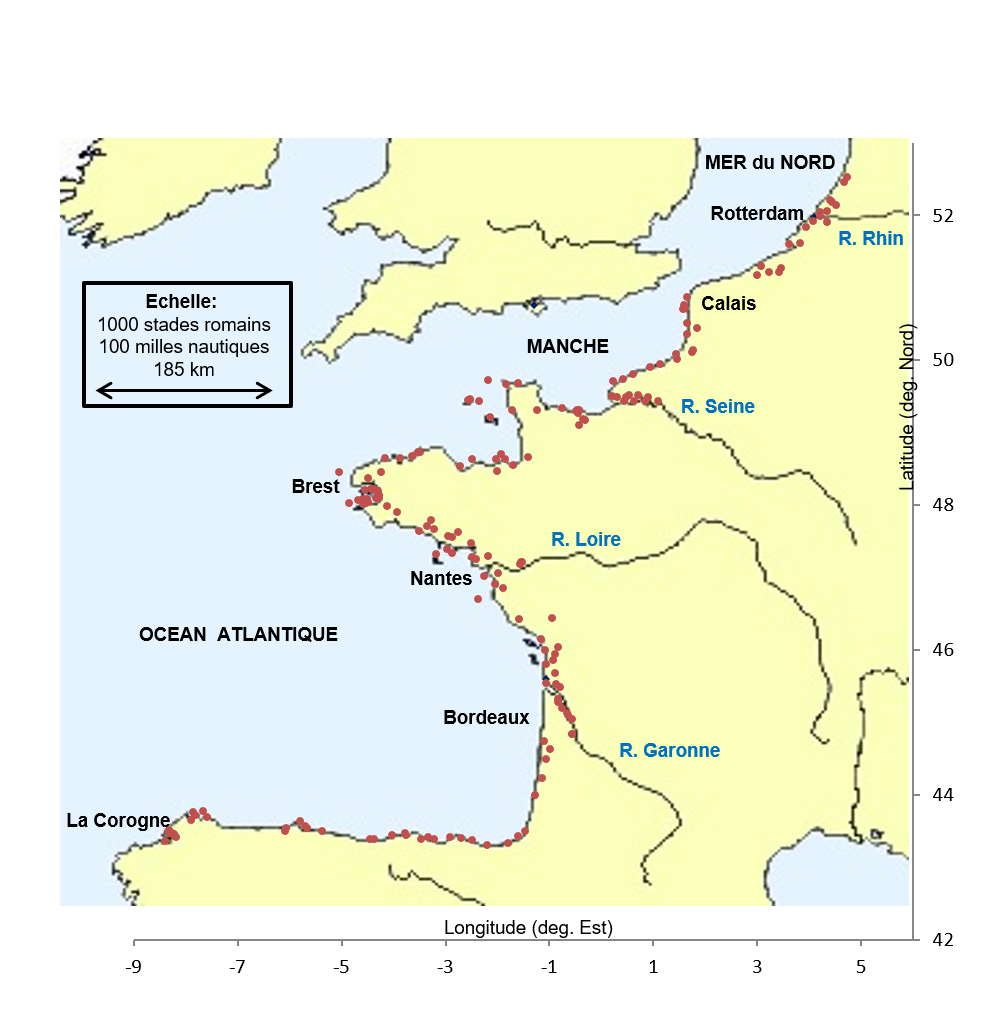 